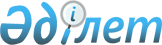 О внесении изменений в решение акима Атбасарского района от 14 декабря 2018 года № 11 "Об образовании избирательных участков в Атбасарском районе"Решение акима Атбасарского района Акмолинской области от 22 сентября 2023 года № 7. Зарегистрировано Департаментом юстиции Акмолинской области 22 сентября 2023 года № 8627-03
      Аким Атбасарского района РЕШИЛ:
      1. Внести в решение акима Атбасарского района "Об образовании избирательных участков в Атбасарском районе" от 14 декабря 2018 года № 11 (зарегистрировано в Реестре государственной регистрации нормативных правовых актов за № 6948) следующие изменения:
      в приложении 1 к указанному решению:
      строку 3 изложить в новой редакции:
      "Избирательный участок № 201
      Местонахождение: Полтавский сельский округ, село Титовка, улица Достык 32, здание клуба.
      Границы: село Титовка.";
      строку 6 изложить в новой редакции:
      "Избирательный участок № 204
      Местонахождение: село Новосельское, улица Мадениет, 25, здание дома культуры.
      Границы: село Новосельское.";
      строку 11 изложить в новой редакции:
      "Избирательный участок № 209.
      Местонахождение: Мариновский сельский округ, село Мариновка, улица Темиржолшылар, 50, здание коммунального государственного учреждения "Общеобразовательная школа № 2 села Мариновка отдела образования по Атбасарскому району управления образования Акмолинской области".
      Границы: село Мариновка:
      улица Парковая 1; 2; 3; 4; 5; 6; 7; 8; 9; 10; 11; 12; 13; 14; 15; 16; 17; 18; 19; 20; 21; 22; 23; 24; 25; 26; 27; 28; 29; 30; 31; 32; 33; 34; 35; 36; 37; 37а; 38; 39; 40; 41; 42; 43; 43а; 44; 45; 46; 47; 49; 51; 53; 54; 55; 56; 57; 58; 59; 60; 61; 63; 64; 65; 66; 67; 69; 70; 71; 72; 73; 75; 77; 79; 81; 83; 85; 87; улица Амангельды 1; 2; 3; 4; 5; 6; 7; 8; 9; 10; 11; 12; 13; 14; 15; 16; 17; 18; 20; 21; 22; 23; 24; 25; 26; 27; 28; 29; 30; 31; 32; 33; 35; 36; 37; 38; 39; 40; 41; 42; 43; 44; 45; 46; 47; 48; 49; 50; 51; 52; 53; 54; 55; 56; 57; 58; 59; 60; 61; 62; 63; 64; 66; 67; 68; 69; 71; 73; 75; 77; 79; улица Темиржолшылар 2; 3; 4; 5; 6; 7; 8; 9; 10; 11; 12; 14; 15; 16; 17; 18; 19; 20; 21; 22; 23; 24; 25; 26; 27; 28; 30; 31; 32; 33; 34; 34а; 35; 36; 36а; 37; 38; 39; 40; 48; 54; 55; 56; 57; 58; 59; 60; 61; 62; улица Болашак 1; 1а; 1б; 2; 2а; 2б; 3; 3а; 4; 4а; 5; 5а; 6; 6а; 8; 9; 10; 11; 12; 13; 14; 15; 16; 17; 18; 19; 20; 21; улица Ыбырая Алтынсарина 1; 1а; 2; 3; 4; 5; 6; 7; 8; 10; 11; 12; 13; 14; 15; 16; 17; 18; 19; 20; 21; 22; 23; 24; 25; 27; 28; 29; 30; 31; 32; 33; 34; 35; 36; 37; 38; 39; 40; 41; 42; 43; 44; 45; 46; 47; 49; 50; 51; улица Подстанция 1; 2.";
      строку 18 изложить в новой редакции:
      "Избирательный участок № 217
      Местонахождение: Ярославский сельский округ, село Хрящевка, улица Мадениет, 13, здание клуба.
      Границы: село Хрящевка.";
      строку 29 изложить в новой редакции:
      "Избирательный участок № 228
      Местонахождение: город Атбасар, улица Ч.Валиханова, 13, здание коммунального государственного учреждения "Общеобразовательная школа № 7 города Атбасар отдела образования по Атбасарскому району управления образования Акмолинской области".
      Границы: город Атбасар:
      улица С.Омарова 1; 1а; 2; 2/1; 2/2; 3; 3а; 4; 5; 6; 7; 7а; 8; 9; 10; 11; 12; 13; 14; 15; 17; 19; 19а; 20; 21; 22; 24; 25; 26; 27; 27а; 29; 30; 31; 32; 33; 34; 35; 36; 37; 38; 39; 40; 41; 41а; 42; 42а; 43; 44; 45; 46; 47; 49; 49а; 49б; 51; 53; 55; 55а;
      улица Т.Бегельдинова 3; 3а; 5; 6; 7; 8; 8а; 9; 9а; 10; 11; 12; 12а; 13; 14; 16; 17; 18; 19; 20; 21; 21а; 22; 23; 24; 25; 26; 26а; 27; 28; 29; 30; 31; 32; 33; 35; 37; 38; 39; 39а; 40; 41; 42; 42а; 43; 43а; 44; 46; 47; 48; 50; 52; улица А. Затаевича 2; 2б; 3; 4; 5; 6; 7; 8; 9; 10; 11; 12; 12а; 13; 14; 15; 16; 17; 17а; 18; 19; 20; 21; 22; 23; 24; 25; 26; 27; 28; 29; 30; 31; 32; 33; 34; 35; 35а; 36; 37; 38; 39; 40; 41; 41а; 42; 42а; 43; 44; 45; 46; 48; 50; 50а; 52; 54; 54а; 56; улица Ч.Валиханова 1; улица Атбасарская 2; 3; 4; 6; 7; 8; 8а; 9; 10; 11; 12; 12а; 13; 14; 15; 16; 17; 17а; 18; 18а; 19; 20; 21; 21а; 22; 23; 24; 25; 26; 36; 36а; 37; 39; 40; 41; 41б; 42; 43; 44; 45; 45а; 45в; 46; 46а; 46б; 47; 48; 48а; 49; 50; 51; 52; 54; улица имени Акана Курманова 1; 3; 4; 5; 6; 7; 7а; 8; 8а; 8б; 9; 10; 11; 12; 12а; 13; 14; 14а; 15; 15а; 16; 19; 19а; 20; 22; 22а; 25; 27; 27а; 28; 29а; 31; 31а; 32; 34; 35; 36; 37; 37а; 38; 38а; 39; 39а; 40; 41; 41а; 42; 42а; 43; 43а; 45; 47; 47а; 49;
      улица Міржақып Дулатұлы 1; 2; 2а; 2б; 3; 3а; 4; 4а; 4б; 5; 6; 6а; 6б; 7; 8; 8а; 8б; 9; 9а; 10; 10а; 11; 12; 12а; 12б; 13; 13а; 13б; 14; 14а; 14б; 15; 16; 16а; 17; 18; 18а; 18б; 19; 20; 20а; 21; 21а; 23; 24; 24а; 25; 26; 26а; 27; 28; 28а; 29; 29б; 30; 30а; 30б;
      улица Агыбай батыра 1; 2; 3; 5; 5а; 7; 9; 11; 11а; улица М.Маметовой 1; 2; 3; 4; 5; 6а; 7; 8; 8а; 8б; 9; 10; 10а; 11; 12; 13; 14; 15; 16; 16а; 17; 18; 18а; 18б; 19; 20; 20а; 21; 22; 23; 24; 25; 26; 28; 28а;
      улица Логовая 1; 2; 3; 4; 5; 6; 7; 8; 9; 10; 11; 12; 12а; 13; 15; 17; 17а; 19; 21; 21а; 22; 22а; 23; 24; 24а; 25; 25а; 26; 26а; 27; улица Красноармейская 12; 12а; 14; 18; 19; 20; 21; 22; 22а; 24; 26; 26а.";
      строку 30 изложить в новой редакции:
      "Избирательный участок № 229
      Местонахождение: город Атбасар, улица Макарина, 24, здание коммунального государственного учреждения "Общеобразовательная школа № 4 города Атбасар отдела образования по Атбасарскому району управления образования Акмолинской области".
      Границы: город Атбасар: улица Макарина 1; 1а; 2; 3; 3а; 4; 5; 6; 7; 8; 10; 11б; 12; 14; 17; 19; 23; 27а; 29а; 33б; 35; 35а; 36; 37; 37б; 41; 45; 45в; 47; 47а; 49; 51а; 52; 55; 57; 59а; 60; 62; 63; 65; 65а; 67; 71; 73а; 73б; 76; 83; 83а; 85а; улица Женис 2; 2а; 7; 8; 8а; 9; 11; 11а; 12; 13; 14; 15; 16; 17; 18; 19; 20; 20а; 21; 23; 23а; 24; 25; 26; 26а; 27; 27а; 29; 30; 30а; 31; 32; 33; 34; 34а; 36; 36а; 38; 39; 41; 43; 45; 47; улица И. Есенберлина 13; 14; 15; 15а; 16; 17; 18; 19; 20; 20а; 21; 22; 23; 23а; 24; 25; 26; 26а; 27; 29; 30; 31; 32; 33; 34а; 35; 36; 37; 38; 39; 40; 40а; 41; 42; 42а; 43; 44; 45; 46; 47; 48; 49; 50; 51; 52; 53а; 55; 57; 58; 59; 60; 62; 64; 66; 68; 72; 76; 77; 78; 80; 82; 82а; 84; 86; 87а; 90; 92; 93; 94; 96а; 97; 98а; 102; 110;
      улица С.Омарова 48; 50; 52; 52а; 54; 56; 57; 58; 58а; 60; 61; 62; 63; 64; 65; 66; 66а; 67; 68; 68а; 69; 70; 71; 72; 73; 74; 74а; 75; 76; 76а; 77; 77а; 78; 79; 79а; 80; 80а; 80б; 81; 82; 83; 84; 85; 86; 87; 88; 88а; 88б; 89; 90; 91; 91а; 92; 93; 94; 95; 95а; 96; 96а; 97; 98б; 99; 100; 100а; 101; 101а; 109а; 111; 127; 127а; 129; 131; 132; 136; улица Т.Бегельдинова 49; 51; 53а; 54; 55; 56; 56а; 57; 58; 59; 60; 61; 63; 64; 64а; 65; 66; 67; 68; 69; 69а; 69б; 70; 70а; 71; 72; 73; 74; 74а; 74б; 75; 76; 77; 78; 79б; 80; 81; 82; 83; 84; 84а; 85; 86; 87; 89; 90; 91; 92; 92а; 93; 94; 95; 96; 96а; 97; 98; 98а; 99; 99а; 100; 101; 102; 103; 103а; 103б; 105; улица А. Затаевича 47; 47а; 49; 49а; 51; 53; 55; 55а; 55б; 57; 58; 59; 60; 60а; 61; 62; 62а; 63; 64; 65; 66; 66а; 67; 68; 68а; 69; 69а; 70; 71; 71а; 72; 72а; 72б; 73; 74; 75; 76; 77; 77а; 78; 78а; 79; 80; 81; 81а; 82; 83; 84; 85; 86; 87; 88; 89; 90; 90а; 92; 93; 93а; 93б; 94; 94а; 94б; 94в; 96; 96а; 97; 99; 104а;
      улица Атбасарская 53; 53а; 55; 56; 57; 58; 58а; 59; 59а; 60; 61; 62; 63; 64; 65; 65а; 66; 66а; 67; 68; 68а; 69; 70; 72; 73; 73а; 74; 74а; 74б; 75; 76; 76а; 77; 77а; 78; 79; 79б; 80; 81; 82; 82а; 83; 84; 85; 85а; 86; 87; 88; 89; 90; 91; 91а; 92; 92а; 93; 93а; 94; 95; 95а; 95в; 96; 97; 97/1; 97а; 98; 98а; 100; 100а; 102; 102а; 104; 104а; 105; 106; 107; 107а; 108; 109; 109а; 110; 111; 112; 115; 115а; 115б; 117;
      улица Заречная 1а; 3; 5а; 6; 7; 9; 11; 11а; 14; 14а; 15; 16; 16а; 19; 21; 22; 23; 23а; 24; 25; 26; 29; 30; 31; 32; 34; 34а; 38; 39; 40; 42; 42а; 43а; 43б; 45; 46; 50;
      улица Мельничная 2а; 23; 25; 27; 29; улица Восточная 1а; 1б; 2а; 2б; 2в; 5а; 8б; 12;
      улица имени Акана Курманова 44; 46; 48; 51; 52; 53; 54; 54а; 55; 56; 57; 57а; 58; 58а; 59; 59а; 60; 61; 62; 63; 63а; 64; 65; 65а; 66; 67; 68; 69; 69а; 70; 71; 72; 73; 74; 74а; 75; 75а; 76; 76а; 77; 78; 79; 79а; 80; 81; 82; 83; 85; 86; 87; 88; 89а; 90; 90а; 91; 91а; 92; 93; 94; 95; 95а; 95б; 96; 97; 97а; 98; 99; 99а; 100; 100а; 101; 101а; 102; 103; 104; 105; 107;
      улица Міржақып Дулатұлы 31; 32; 32а; 33; 33а; 34; 34а; 34б; 35; 35а; 36а; 37; 39; 39а; 40; 40а; 40б; 41; 41а; 42; 42а; 43; 44; 44а; 45; 46; 46а; 47; 47а; 47б; 48; 49; 50; 50а; 51; 52; 53; 54; 55; 56; 56а; 57; 58; 59; 59а; 60; 61; 61а; 62; 62а; 63; 64; 64а; 65; 66; 66а; 66б; 67; 68; 69; 69а; 70; 71; 72; 73; 74; 75; 75а; 76; 77; 78; 79; 79а; 79б; 81; 82; 83.";
      строку 32 изложить в новой редакции:
      "Избирательный участок № 231
      Местонахождение: город Атбасар, улица К.Амировой, 1 Б, административное здание филиала акционерного общества "Национальная компания "Қазақстан темір жолы" - "Атбасарская дистанция электроснабжения".
      Границы: город Атбасар: улица Мұстафа Шоқай 4; 7; 7а; 8; 9; 10; 11; 12; 12а; 13; 13а; 14; 15; 16; 17; 17а; 18; 19; 20; 21; 21а; 22; 22а; 23; 24; 24а; 25; 26; 27; 28; 28а; 29; 30; 31; 32; 33; 34а; улица Панфилова 1; 2; 5; 6; 8; 9; 10; 11; 12; 13; 14; 15; 16; 17; 18; 19; 20; 21; 22; 22а; 22б; 23; 23а; 24; 25; 26; 26а; 27; 28; 29; 30; 31; 31а; 33; 34; 35;
      улица Стадионная 1; 1а; 1в; 2; 2а; 3; 4; 5; 6; 6а; 7; 8; 9; 10; 11; 11а; 12; 12а; 13; 13а; 14; 15; 16; 17; 18; 19; 20; 21; 22; 23; 24; 25; 26; 27; 28; 29; 30; 31; 32; 33; 34; 35; улица Фурманова 1; 2; 2а; 3; 4; 5; 6; 7; 8; 10; 10а; 11; 12; 13; 14; 14а; 15; 16; 17; 18; 19; 20; 21; 23; 24; 25; 26; 26а; 26б; 27; 27а; 28; 28а; 29; 30; 30а; 30б; 31; 31а; 32; 33; 34; 35; 35а; 37; 37а; улица Желтоксан 2; 3; 3а; 4; 5; 6; 8; 9; 9а; 10; 12; 12а; 13; 13а; 14; 14а; 16; 17; 18; 19; 20; 21; 22; 23; 24; 25; 26; 27; 28; 28а; 28б; 29; 30; 30а; 31; 32; 33; 34; 35; 36; 38; 40; улица Буденного 1; 1а; 2; 3; 4; 5; 5а; 5б; 6; 7; 8; 9; 10; 11; 12; 13; 14; 15; 16; 17; 18; 19; 20; 21; 22; 23; 24; 25; 26; 27; 27а; 28; 29; 30; 31; 31а; 32; 33; 34; 35; 36; 37; 37а; 38; улица Канай би 2; 3; 4; 5; 6; 6а; 7; 8; 9; 10; 10а; 11; 12; 12а; 13; 14; 14а; 14б; 15; 16а; 16б; 17; 17а; 18; 18а; 19; 20; 21; 22; 23а; 24; 27; 27а; 28; 29; 29а; 30; 30а; 31; 32; 33; 34; 35; 36; 36а; 37; 38; 39; 40; 41; 42; 43; 43а; 44; 45; 47; 48; 49; 50; 51; 53; 55; 57; улица Железнодорожная 1; 1а; 2; 3; 3а; 4; 5; 5а; 6; 7; 8; 8а; 9; 9а; 9б; 10; 10а; 10б; 11; 12; 13; 14; 15; 16; 17; 17а; 17б; 18; 19; 20; 20а; 21; 21а; 22; 23; 24; 25; 26; 27; 28; 29; 30; 31; 32; 32а; 33; 34; 34а; 35; 36; 37; 37а; 38; 39; 40; 41; 41а; 42; 43; 43а; 44; 44а; 46; 46а; улица Х.Кошанбаева 1; 2; 3; 3а; 4; 4а; 5; 6; 6а; 7; 7а; 8; 9; 10; 11; 11а; 12; 13; 14; 15; 16; 17; 18; 19; 19а; 20; 21; 22; 23; 24; 25; 26; 27; 27а; 28; 29; 30; 31; 31а; 32; 32а; 33; 34; 35; 36; 37; 38; 39; 40; 41; 42; 42/1; 43а; 44; 46; 46а; улица Қажымұқан 1; 1а; 2; 3; 3а; 4; 4а; 5; 5а; 6; 7; 7а; 8; 8а; 9; 10; 12; 13; 14; 14а; 15; 16; 17; 18; 18а; 18б; 19; 20; 21; 21а; 22; 23; 23а; 24; 25; 26; 27; 28; 29; 30; 31; 32; 33; 34; 34а; 35; 35а; 36; 36а; 38; 39; 39а; 40; 41а; 41б; 42; 43; 43а; 44; 44а; 53; улица К.Амировой 1; 2; 2а; 3; 3а; 4; 4а; 5; 6; 7; 8; 9; 9а; 10; 11; 12; 13; 14; 15; 15а; 16; 17; 17а; 18; 18а; 18б; 20; 22а; 22; 23; 23/3; 24; 25; 25а; 25б; 26; 27; 27а; 28; 28а; 28б; 28в; 29; 30; 32; 34; 35; 36.";
      строку 33 изложить в новой редакции:
      "Избирательный участок № 232
      Местонахождение: город Атбасар, улица Х.Кошанбаева, 94, здание коммунального государственного учреждения "Общеобразовательная школа № 8 города Атбасар отдела образования по Атбасарскому району управления образования Акмолинской области".
      Границы: город Атбасар: улица Стадионная 36; 37; 38; 39; 40; 41; 41а; 42; 43; 44; 45; 46; 47; 48; 49; 50; 51; 51а; 52; 52а; 53; 54; 55; 56; 57; 58; 59; 60; 61; 62; 63; 64; 65; 66; 67; 68; 69; 70; 71; улица Фурманова 38; 39; 40; 41; 42; 43; 44; 45; 46; 47; 48; 49; 50; 51; 51а; 52а; 52; 53; 54; 55; 56; 57; 58; 59; 60; 61; 62; 63; 65; 66; 67; 68; 69; 70; 71; 72; улица Желтоксан 42; 44; 45; 46; 47; 48; 48а; 49; 50; 51; 52; 53; 54; 55; 56; 57; 58; 59; 60; 61; 62; 63; 64; 65; 66; 67; 68; 69; 70; 71; 72; 73; 74; 75; 76; 77;
      улица Буденного 42; 43; 44; 45; 46; 46а; 47; 48; 49; 50; 51; 51а; 53; 54; 55; 55а; 56; 56а; 57; 57а; 58; 58а; 59; 61; 62; 63; 64; 65; 66; 67; 68; 69; 70; 71; 72; 73; 73а; улица Майкутова 1; 2; 3; 3а; 5; 5а; 5/1; 5/3; 6; 7; 8; 8а; 9; 10; 11; 12; 12а; 13; 14; 15; 16; 17; 18; 19; 19а; 20; 21; 22; 23; 24; 25; 26; 27; 28; 29; 30; 31; 32; 33; 33а; 34; 35; 36; 37; 37а; 38; 39; 40; 41; 43; 45; улица Железнодорожная 45; 45а; 47; 48; 48б; 49; 49а; 51; 52; 52а; 53; 54; 55; 56; 56а; 57; 58; 58а; 59; 59а; 60; 61; 62; 63; 64; 64а; 65а; 66; 66а; 67; 68; 69; 70; 71; 72; 72а; 73; 73а; 74; 75; 75а; 76; 77; 78; 79; 80; 81; 82; 82а; 83; 84; 86; 88; 90; улица Х.Кошанбаева 45; 45а; 47; 48; 48а; 49; 49а; 50; 50а; 51; 52; 52а; 53; 54; 55; 57; 57а; 58; 59; 60; 60а; 61; 61а; 62; 63; 63а; 64; 65; 66; 67; 67а; 67б; 67в; 68; 69; 70; 71; 71/1; 72; 74; 74а; 76; 76а; 76б; 77; 78; 78а; 79; 80; 81; 82; 83; 84; 85; 85а; 86; 87; 88; 90; 90а; 92; улица Қажымұқан 46; 47; 48; 49; 50; 51; 52; 54; 54а; 56; 68; 70; 70а; 72; 74; 76; 78; 78а; 80; 82; 84; 86; 90; 92; улица М.Ауэзова 1; 1а; 1б; 2; 3; 4; 5; 6; 7; 8.";
      строку 35 изложить в новой редакции:
      "Избирательный участок № 234
      Местонахождение: город Атбасар, улица Агыбай батыра, 26 Б, здание государственного казенного коммунального предприятия "Атбасарский районный дом культуры" отдела внутренней политики, культуры, развития языков и спорта Атбасарского района.
      Границы: город Атбасар:
      улица Ч.Валиханова 17; улица Агыбай батыра 26; 49; улица О.Куанышева 3; улица Лука Белаш 18; 26; 26а; 29; 29а; 33; 35; 37; 40; 40а; 42; 42а; 43; 44а; 44г; 45; 51; 52а; 53; 54; 54а; 54б; 54в; 55; 56; 57; 59; 61; 63; 65; 67; 69; 71; 73; 75; 77; 79; 81; 83; 85; 87; 95; 97; 99; 101; 101а; 103; 103а; 105; 107а; 109;
      улица Пролетарская 34; 36; 37; 37а; 38; 39; 40; 41; 42; 43; 44; 45; 46; 47; 48; 49; 50; 51; 52; 53; 54; 55; 56; 57; 58; 59; 60; 61; 62; 63; 64; 65; 66; 67; 69; 70; 71; 72; 73; 74; 75; 76; 77; 78; 79; 80; 81; 81а; 82; 83; 83а; 84; 85; 85а; 86; 86а; 87; 87а; 88; 89; 90; 91; 91а; 92; 92а; 93; 94; 94а; 95; 96; 96а; 97; 98; 98а; 100;
      улица Мұстафа Шоқай 35; 35а; 36; 37; 38; 39; 39а; 40; 40а; 41; 42; 43; 43а; 44; 45; 45а; 46; 47; 48; 48а; 58; 59; 60; 61; 62; 63; 64; 65; 66; 67; 68; 69; 70; 71; 72; 73; 74; 75; 76; 76/1; 77; улица имени Рахимжана Кошкарбаева 1; улица Панфилова 36; 36а; 38; 39; 40; 41; 42; 43; 44; 45; 57; 58; 59; 59а; 60; 61; 62; 63; 64; 65; 66; 67; 68; 69; 70; 71; 72; улица Т.Рыскулова 1; 3; 4; 5; 6; 7; 8; 9; 10; 11; 12; 13; 14; 16; 17; 18; 19; 20; 21; 22; 23; 24; 25; 26; 27; 28; 29; 30; 31; 32; 33; 34; 35; 36; 37; 37а; 38; 39; 39а; 40; 41; 42; 43; 44; 45; 46; 47; 48; 49; 50; 51; 52; 53; 53а; 54; 55; 55а; 57; 58; 59а; 60; 61; 62; 63; 64; 65; 66; 67; 68; 69; 70; 70а; 73; 74; 75; 76; 77; 77а; 78; 80; 82; улица Целинная 3; 5; 6; 7; 8; 9; 10; 11; 12; 13; 14; 15; 16; 16а; 17; 18; 19; 20; 21; 22; 23; 24; 25; 26; 27; 28; 29; 30; 31; 32; 33; 34; 35; 36; 37; 38; 39; 40; 41; 42; 42а; 44; 44а; 45; 45а; 47; 47а; 49; 53; 56; 57; 58; 58а; 59; 60; 61; 62; 64; 66.";
      строку 37 изложить в новой редакции:
      "Избирательный участок № 236 Местонахождение: город Атбасар, улица М.Ауэзова, 24, административное здание товарищества с ограниченной ответственностью "Аждар и К".
      Границы: город Атбасар: улица Қайрат Рысқұлбеков 1; 2; 3; 4; 4а; 5; 6; 7; 8; 8а; 9; 10; 11; 12; 13; 14; 15; 16; 17; 17а; 19; 20; 21; 22; 23; 24; 24а; 25; 26; 27; 28; 29; 31; 32; 33; 34; 34а; 35; 35а; 36; 37; 37а; 38; 39; 40; 41; 41а; 42; 42а; 42б; 43; 44; 46; 47; 48; 49; 49а; 50; 51; 52; 52а; 53; 54; 55; 56; 57; 60; 62; 64; 64а; улица Фрунзе 1; 2; 3; 4; 6; 8; 9; 10; 11; 12; 13; 14; 15; 15а; 16; 17; 18; 19; 20; 21; 22; 23; 23а; 24; 25; 26; 27; 28; 29; 29а; 30; 31; 32; 33; 34; 35; 36; 37; 38; 38а; 39; 40; 41; 42; 43; 44; 45; 46; 47; 48; 49; 50; 51; 52; 53; 54; 55; 56; 56а; 58; 60; 62; улица Абая 1; 2; 3; 5; 5а; 6; 7; 8; 9; 9а; 10; 11; 12; 13; 14; 15; 16; 17; 18; 18а; 19; 21; 22; 23; 24; 25; 26; 26а; 27; 27а; 28; 29; 30; 31; 32; 33; 34; 35; 36; 37; 38; 42; 44; 46; 48; 50; 52; 54; 56; 56а; улица М.Горького 1; 1а; 2; 3; 4; 5; 6; 8; 8а; 9; 10; 11; 13; 14; 15; 16; 17; 18; 20; 22; 23; 24; 25; 26; 28; 29; 30; 31; 32; 33; 34; 35; 36; 37; 37а; 38; 39а; 40; 41; 42; 43; 45; 46; 47; 48; 50; улица Вокзальная 1; 2; 3; 4; 5; 6; 7; 8; 9; 10; 12; 14; 18; 20; 22; 24; 26; 28; 30; 32; 34; 38; 40; 42; 46; 50; 52; улица Пушкина 1; 1а; 2; 3; 5; 6; 7; 8; 9; 9а; 10; 11; 12; 13; 15; 16; 17; 18; 19; 20; 20а; 21; 21а; 22; 23; 24; 26; 29; 29а; 30; 30а; 31; 32; 33; 33а; 34; 35; 36; 37; 37а; 38; 39; 40; 41; 43; 44; 46; 48; 50; 52; 56; 58; 60; улица Х.Кошанбаева 109; 109а; 111; 112; 113; 113а; 113б; 114; 115; 116; 116а; 116б; 117; 118; 119; 120; 121; 121а; 121б; 122; 122/1; 122а;
      улица М.Ауэзова 26; 28; 35; 35а; 37; 37а; 39; 39а; 41; 41а; 41б; 41в; 43; 45; 45а; 45б; 45в; 45г; 45д; 45е.";
      строку 38 изложить в новой редакции:
      "Избирательный участок № 237
      Местонахождение: город Атбасар, улица М.Ауэзова, 1, административное здание филиала "Атбасарский электровозоремонтный завод" товарищества с ограниченной ответственностью "Қамқор Локомотив".
      Границы: город Атбасар:
      улица Т.Рыскулова 84; улица Қайрат Рысқұлбеков 59а; 61; 65; 66; 68; 68/1; 68/2; 68/3; 69; 71; 72; 73; 73а; 74; 76; 89; улица Фрунзе 57; 59; 61; 61а; 63; 63а; 64; 65; 66; 67; 68; 69; 70; 71; 72; 73; 74; 75; 76; 77; 78; 79; 80; 81; 82; 82а; 83; 84; 85; 86; 87; 88; 89; 90; 91; 92; 93; 93а; 94; 95; 96; 96а; 97; 98; 99; 100; 101; 102; 104; 106; 108; 110; 112; улица Абая 39; 41; 43; 43а; 47; 51; 51а; 53; 55; 57; 58; 59; 60; 61; 62; 63; 64; 65; 66; 67; 68; 69; 70; 71; 73а; 74; 75; 75а; 76; 77а; 78; 80; 81; 81а; 82; 83; 84; 84а; 85; 86; 88; 88а; 90; 92; 94; 94а; 96; 98; 100; 100а; 102; 104; 106; 108; 108а; 110; улица М.Горького 49; 49а; 51; 52; 53; 54; 55; 56; 57; 59; 60; 61; 62; 63; 64; 66; 67; 68; 69; 70; 71; 71/2; 72; 73; 74; 76; 77; 77а; 77б; 78; 79; 80; 81а; 82; 84; 85; 86; 87; 88; 90; 92; 92а; 94; 96; 96а; 100; 100а; 102; улица Вокзальная 11; 13; 15; 17; 54; 56; 58; 60; 64; 66; 68; 70; 76; 82; 84; 86; 88; 90; улица Пушкина 45; 47; 49; 51; 53; 55; 57; 59; 61; 62; 63; 64; 66; 67; 68; 68а; 69; 70; 71; 72; 73; 75; 76; 77; 78; 78а; 79; 79а; 80; 81; 81/1; 82; 83б; 84; 85; 86; 86а; 86б; 87; 89; 91; 92; 94; 96; 98; 100; улица М.Ауэзова 30; 32; 34; 38; 40; 42; 44; 46; 47; 49; 50; 51; 52; 53; 55; 55а; 57; 65; 67; 67а; 69; 71; 73; 75; 77; 77а; 79; 81; 83; 85; 87; 89; 93; улица Рабочий поселок 1; 1а; 2; 3; 4; 5; 6; 7; 8; 9; 10; 12; 13; 19; 20; 24; 25; 33; 35; 39; 41; 41а; 43; 43а; 47; 48; 53; 57; 58; 61; 63; 66; 69; 70; 72; 73; 74; 75; 76; 77; 79; 80; 81; 82; 85; 86; 86б; 87; 88; 88а; 89; 90; 91; 93; 93а.";
      строку 44 изложить в новой редакции:
      "Избирательный участок № 243
      Местонахождение: город Атбасар, микрорайон № 1, 12, здание государственного коммунального казенного предприятия "Аграрно-индустриальный колледж, город Атбасар, Атбасарский район" при управлении образования Акмолинской области.
      Границы: город Атбасар: улица Автомобилистов 1; 1/1; 1а; 1в; 2; 2а; 3; 4; 4/1; 6; 7; 8; 8/1; 9; 11; 13; 15; 17;
      улица Молодежная 2; 3; 4; 5; 6; 7; 8; 8а; 9; 10; 11; 12; 13; 13а; 14; 15; 15/1; 16; 17; 18; 19; 20; 20а; 21; 22; 23; 25; 26; 27; улица Әлімхан Ермеков 1; 1/1; 1а; 2; 2а; 3; 4; 4а; 5; 5/1; 6; 6а; 6б; 6в; 7; 8; 9; 10; 12; 13; 14; 14а; 14б; 14в; 14г; 16; 17; 17а; 18; 19; 19а; 19б; 19в; 20; 21; 21а; 22; 22а; 23; 24; 25; 26; 27; 28; 28а; 29; 30; улица Бирлик 1; 3; 5; 7; 8; 9; 11; 12; 13; 14; 15; 17; 18; 19; 19а; 20; 20а; 21; 22; 23; 23а; 25; 27; 29; 31; улица С.Сейфуллина 1; 1а; 2а; 3а; 4; 5а; 6а; 7; 9а; 11; 12; 13; 14; 14/1;
      улица Инкубаторная 1; улица Никиты Карацупа 1; 3; 4; 5; 6; 9; 14; 16; 18; 22; 23; 28; 33; 37; 40;
      улица Курмангазы 2; 11; 14; 16; 17; 18; 20; 23; 25; 32; улица Абылай хана 13; 14; 16; 21; улица Ахмета Байтурсынова 26; улица Байтерек 1/2; 14. улица Кенесары 6; 13; 14; 16, 24; 28; 32; улица Тауелсиздик 20 жыл 1; 3; 5; 7; 9; 11; 13; 15; 17; 19; 21; 23; 25; 27; 29;
      улица Жибек жолы 2; 4; 6; 8; 9; 10; 12; 14; 15; 16; 18; 19; 25; 26; 28; 29; 30;
      улица Ибрая Алтынсарина 1; 4; 4/1; 7; 9; 11; 17; 19; 20/1; 21; 24; 26; 28; 30/1; 31;
      Микрорайон № 1 11; 12; 12/1; 12а; 13/1; 13/2; 14; 15; 16; 17; 19; 20; 21; 22; 23; 24; 25; 26; 27; 28; 30; 31.";
      строку 45 изложить в новой редакции:
      "Избирательный участок № 244
      Местонахождение: город Атбасар, улица Міржақып Дулатұлы, 38, здание государственного учреждения "Отдел полиции Атбасарского района Департамента полиции Акмолинской области Министерства внутренних дел Республики Казахстан", изолятор временного содержания.
      Границы: город Атбасар, улица Міржақып Дулатұлы 38.".
      2. Контроль за исполнением настоящего решения возложить на руководителя аппарата акима Атбасарского района.
      3. Настоящее решение вводится в действие по истечении десяти календарных дней после дня его первого официального опубликования.
      СОГЛАСОВАНО
      Территориальная избирательная
      комиссия Атбасарского района
					© 2012. РГП на ПХВ «Институт законодательства и правовой информации Республики Казахстан» Министерства юстиции Республики Казахстан
				
      Аким Атбасарского района 

А.Калжанов
